KOMISIJA ZA MANDATNA VPRAŠANJA, VOLITVE IN IMENOVANJA Datum: 10.12.2011		Z A P I S N I K5. redne seje Komisije za mandatna vprašanja, volitve in imenovanja, ki je potekala v petek, 10.2.2012, v sejni sobi Doma krajanov Šenčur, Kranjska cesta 2, Šenčur, s pričetkom ob 17. uri.Prisotni: Ciril Kozjek, Simon Kuhar, Marjan KristancDnevni red:Ugotovitev sklepčnosti in potrditev dnevnega reda;Imenovanje kandidata za člana Nadzornega odbora - NO;Razno.Ad.1Predsednik je ugotovil, da so prisotni vsi trije člani Komisije za mandatna vprašanja, volitve in imenovanja, zato je komisija sklepčna. Člani na dnevni red niso imeli pripomb, zato je predsednik v sprejem predlagal sledeč  SKLEP: Potrdi se predlagani dnevni red 5. redne seje Komisije za mandatna vprašanja, volitve in imenovanja. Člani so sklep sprejeli soglasno.Ad.2Predsednik Komisije za mandatna vprašanja, volitve in imenovanja, g. Kozjek, je povedal, da je Nadzorni odbor dne 31.1.2012 prejel odstopno izjavo dosedanjega člana Nadzornega odbora, g. Marka Pogačnika.Člana komisije je g. Kozjek seznanil, da so v predpisanem roku na podlagi poziva za posredovanje predlogov kandidatov za člana Nadzornega odbora prispeli 3 predlogi:Predsednik, g. Kozjek, je na podlagi prejetih kandidatur predlagal, da komisija o vsakem predlogu glasuje posamično in predlagal tri SKLEPE: Za kandidata za člana Nadzornega odbora se predlaga g. Jože Stružnik. Glasovali so 3 člani. 2 člana sta glasovala PROTI predlogu, 1 član je glasoval ZA predlog. Sklep ni bil sprejet.Za kandidata za člana Nadzornega odbora se predlaga mag. Rajko Šimunkovič. Glasovali so 3 člani. 2 člana sta glasovala PROTI predlogu, 1 član je glasoval ZA predlog. Sklep ni bil sprejet.Za kanidatko za članico Nadzornega odbora se predlaga go. Tatjano Kristanc. Glasovali so 3 člani. 2 člana sta glasovala ZA predlog, 1 član je glasoval PROTI predlogu. Sklep JE bil sprejet.Simon Kuhar je obrazložil svoj glas proti:« Nadzorni odbor, ki je kot nadzorni organ občine, nadzira pravilnost in ustreznost poslovanja občine in ostalih. Zato menim, da bi moral biti organ sestavljen iz tistih članov, kateri predlagatelji predstavljajo opozicijo v občinskem svetu. Zato je nehigiensko, da pozicija sestavlja nadzorni organ.« Ciril Kozjek-predsednik je obrazložil svoj glas za:« Nadzorni odbor vodi opozicija,  njegovi člani niso imenovani po političnem prepričanju, ampak po strokovni plati.« Ad. 3Pod točko razno ni bilo predlogov in razprave.Seja je bila zaključena ob 18.uri.Predsednik komisije za mandatna vprašanja volitve in imenovanja                                                                            Ciril Kozjek l.r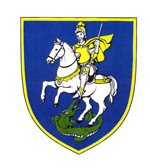 OBČINA ŠENČURKranjska cesta 114208 Šenčurtel. 04 – 2519-100  fax. 2519-111e-mail:obcina@sencur.siurl:www.sencur.siime in priimek  kandidataizobrazba oz. poklic kandidatanaslov kandidatapredlagateljJožef Stružnikdipl. org. dela, upokojenecStružnikova ulica 12LDS Rajko Šimunkovičuniv. dipl. pravnik, magister pravnih znanostiHotemaže 53 b, 4205 Preddvor LISTA BORTatjana Kristancuniv. dipl. sociolog (konč. VI. stopnja  ekonomist)Vogljanska cesta 28, 4208 Šenčur SDS